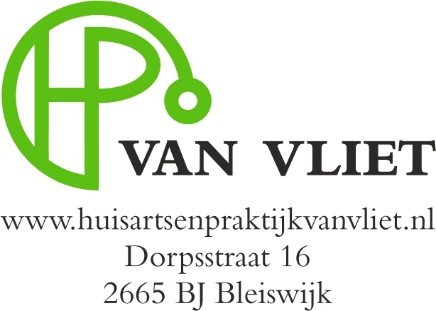 VERHUISBERICHT               		Huisartsenpraktijk van Vliet gaat verhuizen!Per 15-09-2022 is ons nieuwe adres: Dorpsstraat 16 2665 BJ BleiswijkTel. 010-5211166 (ongewijzigd)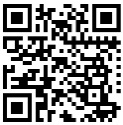 Voor meer informatie en praktijkinfo zie onze website www.huisartsenpraktijkvanvliet.nl              In verband met de verhuizing is de praktijk op woensdag 14-09-2022 gesloten. U krijgt een bandje welke arts voor u waarneemt. Mocht u dit bandje onverhoopt niet krijgen en een spoedeisende situatie hebben: bel 112.  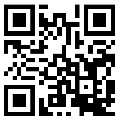 Heeft u al een account aangemaakt op ons online portaal www.mijngezondheid.net?U kunt hier 24 uur per dag herhaalrecepten bestellen, een e-consult aanvragen, online afspraken maken op het spreekuur bij de huisartsen, uw uitslagen online inzien en specialistenbrieven lezen. Tevens kunt u gebruik maken van de app Medgemak. Zoals u wellicht bekend uit de media is de laatste tijd de druk op de zorg enorm toegenomen. Om toch goede zorg te kunnen leveren bieden wij u de mogelijkheid om veel zaken digitaal te regelen. Heeft u nog geen account op het hierboven genoemde Mijngezondheid.net dan adviseren wij u dit zo spoedig mogelijk te regelen en direct het grote gemak hiervan te gaan ervaren. In verband met het steeds verder digitaliseren via ons online portaal passen wij de telefonische bereikbaarheid aan. U kunt ons iedere werkdag bereiken van 8:00-10:00 uur, 11:30-12:00 uur, 14:00-15:00 uur en 15:30-16:00 uur. Op woensdagmiddag is de praktijk gesloten. Voor spoed is de praktijk altijd bereikbaar of wordt u doorverwezen naar een vervangend huisarts. Met vriendelijke groet,Team Huisartsenpraktijk van Vliet 